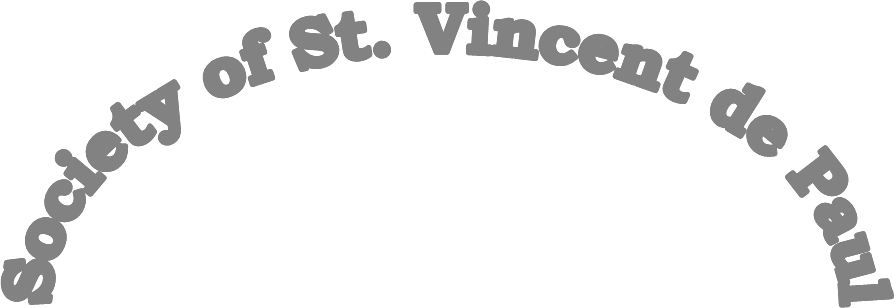 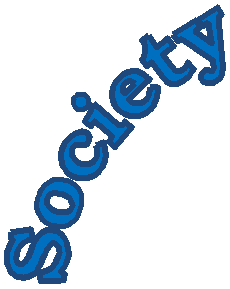 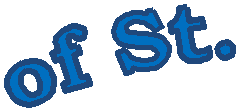 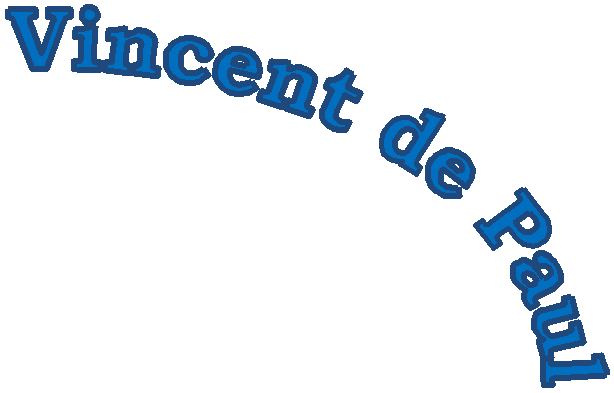 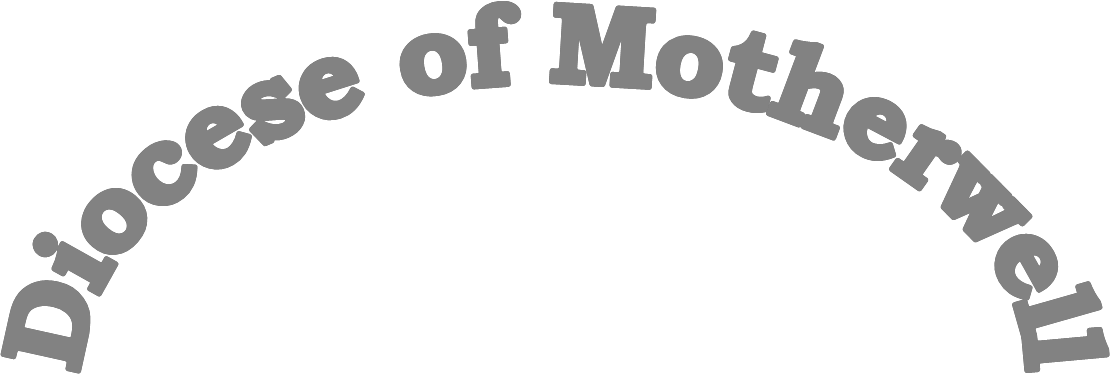 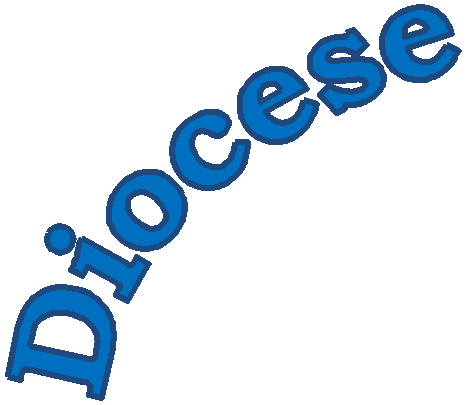 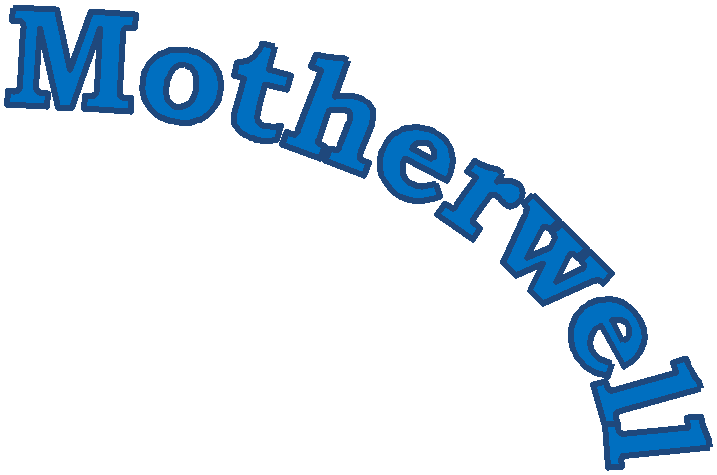 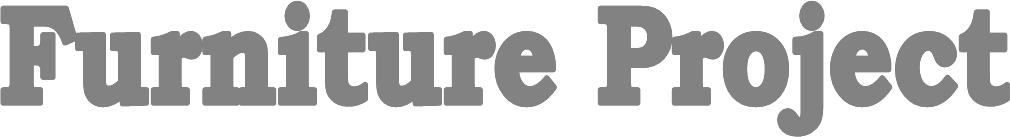 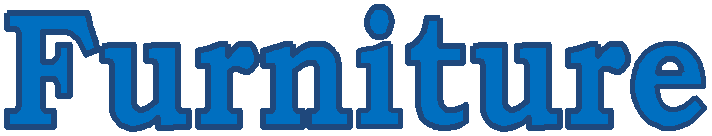 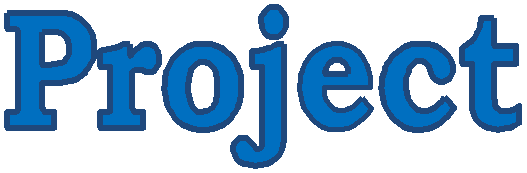 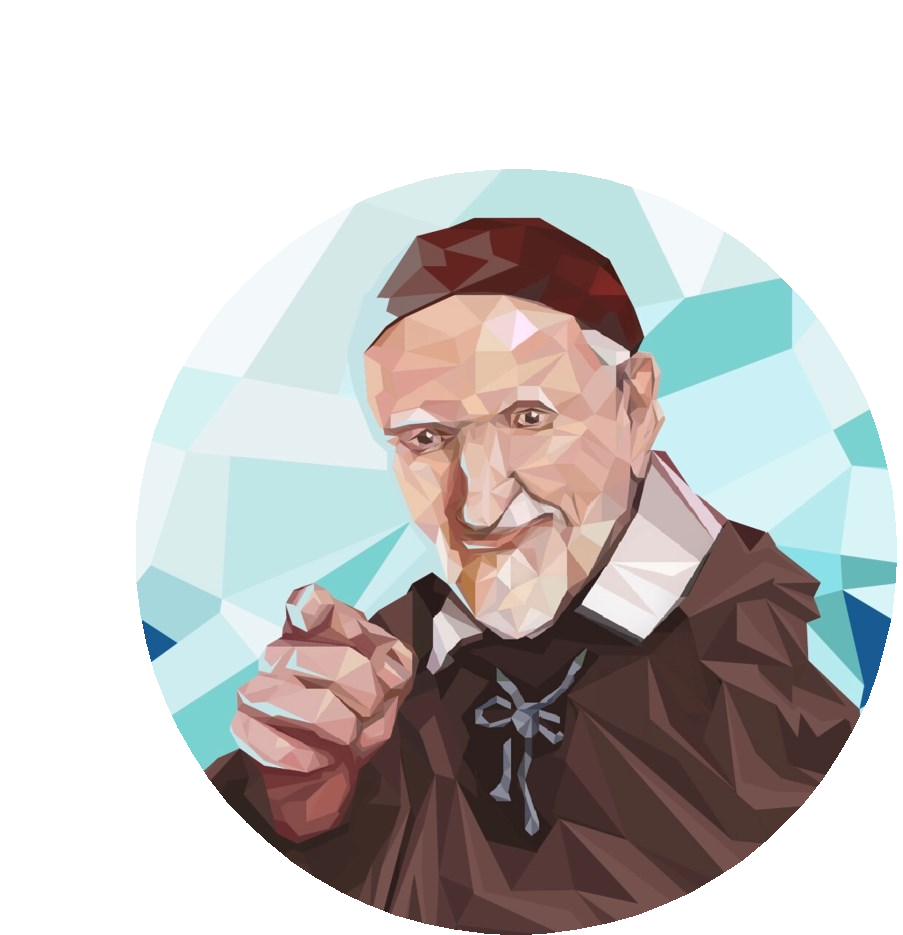 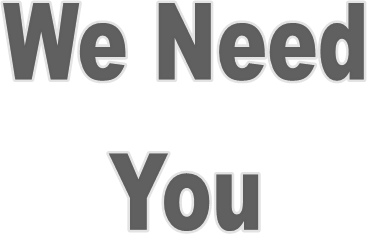 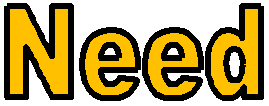 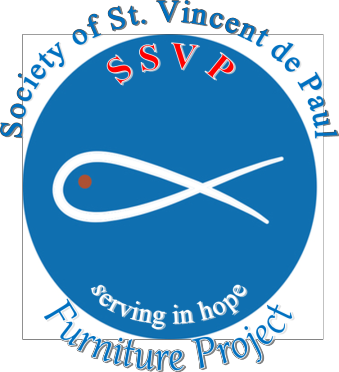 APPEAL FOR VOLUNTEERSThe SSVP are looking for volunteers at their furniture unit in Wishaw. Help is required in the office, warehouse and with furniture uplifts and deliveries.  The Furniture  Project accepts donations of good quality,  pre-loved furniture and electrical goods. Referrals are made by Parish Conferences and goods are then distributed as required.Are you available from 11.00am—3.00pm once or twice a month to help assist with this work?Please call;-    01698 375291  or  07483363888Tuesday or Thursday between 11.00am and 3.00pm orleave a message and we will get back to you.Email:- svdpfurniture@outlook.com